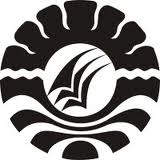 PENERAPAN METODE DEMONSTRASI UNTUK MENINGKATKAN HASIL BELAJAR SISWA PADA MATA PELAJARAN IPA KELAS IV B SDN 60 MONCONGLOE LAPPARA KECAMATAN MONCONGLOE KABUPATEN MAROSSKRIPSIDiajukan untuk Memenuhi Sebagian Persyaratan Guna Memperoleh Gelar Sarjana Pendidikan pada Program Studi Pendidikan Guru Sekolah Dasar Strata Satu Fakultas Ilmu Pendidikan Universitas Negeri MakassarOleh :LILIS HANDAYANI 1247042266PROGRAM STUDI PENDIDIKAN GURU SEKOLAH DASARFAKULTAS ILMU PENDIDIKAN UNIVERSITAS  NEGERI  MAKASSAR2016KEMENTERIAN PENDIDIKAN DAN KEBUDAYAAN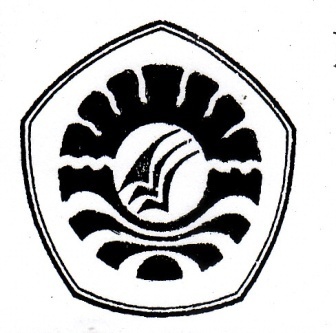 UNIVERSITAS NEGERI MAKASSAR (UNM)FAKULTAS ILMU PENDIDIKAN       PROGRAM STUDI PENDIDIKAN GURU SEKOLAH DASARJl. Tamalate I Tidung MakassarTelp.(0411)  884457, Fax (0411) 883076Laman : www.unm.ac.idPERSETUJUAN PEBIMBINGSkripsi dengan judul  Penerapan Metode Demonstrasi Untuk Meningkatkan Hasil Belajar Siswa Pada Mata Pelajaran IPA Kelas IV B SDN 60 Moncongloe Lappara Kecamatan Moncongloe Kabupaten Maros.Atas nama       :	Nama		: Lilis HandayaniNIM		: 1247042266Jurusan/prodi	: PGSD Fakultas	: Ilmu PendidikanSetelah diperiksa dan diteliti, maka dinyatakan layak untuk diujikan.	Makassar,      Juli  2016Pembimbing I,	Pembimbing II,Hamzah Pagarra, S.Kom, M.Pd	Khaerunnisa, S.Pd.I., MA.NIP. 19750902 200604 1 002	NIP. 19810607 200812 2 004Disyahkanan. Ketua Program Studi  PGSD Ketua UPP PGSD MakassarDra. Hj, Rosdiah Salam., M.Pd.NIP. 19620310 198703 2 002MOTOTakut akan Tuhan adalah permulaan dari pengetahuan (Amsal 1: 7a)Kiranya diberikan-Nya kepadamu apa yang kau kehendakiDan dijadikan-Nya berhasil apa yang kau rencanakan( Mazmur 20:5)Kuperuntuhkan karya sederhana ini untuk kedua Orang tuaku, Saudaraku, Keluargaku, dan sahabat-sahabatku tercinta, yang selalu mendukung, membantu, dan mendoakan demi kesuksesanku.PERNYATAAN KEASLIAN SKRIPSISaya yang bertandatangan di bawah ini:Nama			: LILIS HANDAYANINIM			: 1247042266Program /Studi	: PGSD S1Judul                   	:Penerapan Metode Demonstrasi Untuk Meningkatkan   Hasil Belajar Siswa Pada Mata Pelajaran IPA Kelas IV B SDN 60 Moncongloe Lappara Kecamatan Moncongloe Kabupaten Maros.Menyatakan dengan sebenarnya bahwa skripsi yang saya tulis ini benar merupakan hasil karya saya sendiri dan bukan merupakan pengambil alihan tulisan atau pikiran orang lain yang saya akui sebagai hasil tulisan atau pikiran sendiri.Apabila dikemudian hari terbukti atau dapat dibuktikan bahwa hasil penelitian ini hasil jiplakan, maka saya bersedia menerima sanksi atas perbuatan tersebut sesuai ketentuan yang berlaku.		      Makassar,       Juli  2016			Yang Membuat Pernyataan,							Lilis Handayani 		    NIM. 1247042266ABSTRAKLilis Handayani. 2016. Penerapan Metode Demonstrasi Untuk Meningkatkan Hasil Belajar Siswa Pada Mata Pelajaran IPA Kelas IV B SDN 60 Moncongloe Lappara Kecamatan Moncongloe Kabupaten Maros. Skripsi. Dibimbing oleh: Hamzah Pagarra, S.Kom, M.Pd. dan Khaerunnisa, S.Pd. I., MA. Program Studi Pendidikan Guru Sekolah Dasar Fakultas Ilmu Pendidikan Universitas Negeri Makassar.Penelitian ini mengkaji tentang penerapan metode Demonstrasi. Rumusan masalah dalam penelitian ini adalah bagaimanakah Penerapan Metode Demonstrasi  untuk Meningkatkan Hasil Belajar Siswa pada Mata Pelajaran IPA Kelas IV B SDN 60 Moncongloe Lappara. Penelitian ini bertujuan untuk mendeskripsikan penerapan metode demonstrasi dalam meningkatkan hasil belajar siswa pada mata pelajaran IPA di kelas IV B. Pendekatan yang digunakan dalam penelitian ini pendekatan kualitatif.  Jenis penelitian ini adalah penelitian tindakan kelas dalam bentuk siklus dengan subjek penelitian adalah guru dan siswa kelas IV B sebanyak 25 orang siswa yang terdiri dari 14 orang perempuan dan 11 orang laki-laki pada tahun pelajaran 2015/2016 semester genap dengan mata pelajaran IPA. Data dikumpulkan dengan menggunakan observasi, tes, dan dokumentasi. Analisis data digunakan analisis data kualitatif deskriptif. Hasil penelitian menunjukkan bahwa aktivitas mengajar guru pada siklus I menunjukkan kategori cukup dan pada siklus II menigkat menjadi kategori baik. Adapun aktivitas belajar siswa pada siklus I berada pada kategori cukup dan pada siklus II meningkat menjadi kategori baik. Hal tersebut diikuti dengan meningkatnya hasil belajar siswa dalam pembelajaran IPA dari kategori cukup pada siklus I menjadi kategori sangat baik pada siklus II. Dengan demikian penerapan metode demonstrasi  dapat meningkatkan hasil belajar siswa pada mata pelajaran IPA di kelas IV B SDN 60 Moncongloe Lappara Kecamatan Moncongloe Kabupaten Maros.PRAKATAPuji syukur kepada Tuhan Yang Maha Esa, atas bimbingan dan penyertaan-Nya, sehingga peneliti dapat menyelesaikan skripsi ini dengan judul: “Penerapan Metode Demonstrasi Untuk Meninkatkan Hasil Belajar Siswa Pada Mata Pelajaran IPA Kelas IV B SDN 60 Moncongloe Lappara Kecamatan Moncongloe Kabupaten Maros”.Penulisan skripsi ini merupakan salah satu syarat untuk menyelesaikan studi dan mendapat gelar Sarjana Pendidikan (S. Pd) pada Program Studi Pendidikan Guru Sekolah Dasar Fakulltas Ilmu Pendidikan Universitas Negeri Makassar. Penulis menyadari bahwa dalam penulisan skripsi ini banyak mengalami kesulitan baik dalam proses pengumpulan bahan pustaka, pelaksanaan penelitian maupun penyusunannya. Namun berkat ketabahan, kesabaran, kemauan dan kerja keras yang disertai dengan doa, bantuan dan uluran tangan dari berbagai pihak, yang penuh keikhlasan memberi sumbangsi moril dan materil sehingga skripsi ini dapat diselesaikan dengan baik. Penulis menyampaikan ucapan terima kasih tak terhingga kepada Hamsah Pagarra, S.Kom, M.Pd. dan Khaerunnisa, S.Pd. I., MA selaku pembimbing penulis yang telah memberikan bimbingan dan arahan dengan tulus ikhlas sehingga skripsi ini dapat diselesaikan. Selanjutnya ucapan terima kasih penulis tujukan pula kepada:Prof. Dr. H. Husain Syam M., TP., Rektor Universitas Negeri Makassar yang telah memfasilitasi sarana dan prasarana belajar selama peneliti menempuh pendidikan di Universitas Negeri Makassar.Dr. Abdullah Sinring, M.Pd. Dekan, Dr. Abdul Saman, M.Si, Kons. Pembantu Dekan I, Drs. Muslimin, M.Ed. Pembantu Dekan II, Dr. Pattaufi, M.Si. Pembantu Dekan III, dan Dr. Parwoto, M.Pd. Pembantu Dekan IV. Fakultas Ilmu Pendidikan Universitas Negeri Makassar yang telah memberikan layanan akademik, administrasi, dan kemahasiswaan selama proses pendidikan sampai penyelesaian studi.Ahmad Syawaluddin, S.Kom, M.Pd., dan Muhammad Irfan, S.Pd., M.Pd., masing-masing sebagai Ketua dan Sekretaris Program Studi PGSD FIP UNM, yang dengan penuh perhatian memberikan bimbingan dan memfasilitasi penulis selama proses perkuliahan.Dra. Hj. Rosdiah Salam S.Pd, M.Pd selaku ketua UPP PGSD Makassar FIP UNM yang telah mengajar dan memberikan arahan kepada penulis selama menempuh pendidikan di Progran S1.Bapak dan Ibu Dosen serta Pegawai/Tata Usaha FIP UNM atas segala perhatiannya dan layanan akademik, administrasi dan kemahasiswaan sehingga perkuliahan dan penyusunan skripsi berjalan lancar.M. Azis,  S.Pd. M.H  selaku kepala sekolah dan Natsir, S. Pd. selaku wali kelas IV B dan seluruh siswa-siswi kelas IV B serta seluruh staf dewan guru SDN 60 Moncongloe Lappara yang telah membimbing dan membantu peneliti selama melaksanakan penelitian.Yang tercinta dan saya hormati Sulaiman Songo’ dan Yoram Limboro’ selaku orang tua penulis yang selalu memotivasi dan menyertai penulis dengan doa selama melaksanakan pendidikan.Saudara-saudaraku tercinta, Dewi songo’ Noni Songo’ Neni  Songo dan semua keluarga yang senantiasa memberikan doa dan semangat dalam menempuh pendidikan.Yang terkasih Dirhamsya Teken, Amd. Pertanian  yang senantiasa memberikan doa dan dukungannya selama penulis menempuh pendidikan.Sahabat-sahabatku tercinta, teman seperjuangan Esa Magfirah, Nia Astantia, Mukkaramah Ukha, Nurmila, Islamiati, dan Rispa Boroallo yang senantiasa memberikan bantuan dan semangat dalam menulis skripsi ini.Teman-teman seperjuangan khususnya kelas M1.7 dan angkatan 2012 dan seluruh pihak yang terkait yang telah banyak membantu penulis dalam penulisan skripsi ini.Atas bantuan dari berbagai pihak, peneliti mengucapkan banyak terima kasih dan berdoa semoga Tuhan Yang Maha Esa membalas jasa-jasanya. Amin.Makassar,    Juli  2016		                             Penulis,DAFTAR ISIHALAMAN SAMPULHALAMAN JUDUL									iPERSETUJUAN PEMBIMBING							iiMOTO										           iiiPERNYATAAN KEASLIAN SKRIPSI						ivABSTRAK									            vPRAKATA										viDAFTAR ISI										xDAFTAR TABEL 									xiDAFTAR GAMBAR									xiiDAFTAR LAMPIRAN								xivBAB I PENDAHULUANLatar Belakang									1Rumusan Masalah									6Tujuan Penelitian									6Manfaat Peneitian									6BAB II KAJIAN PUSTAKA, KERANGKA PIKIR, DAN         	HIPOSTESIS TINDAKAN	Kajian Pustaka									8Kerangka Pikir									24Hipotesis Tindakan									25BAB III METODE PENELITIANPendekatan dan Jenis Penelitian							26Fokus Penelitian									28Setting dan Subjek Penelitian							28Desain dan Prosedur Penelitian							29Teknik dan Prosedur Pengumpulan Data						32Teknik Analisis Data dan Indikator Keberhasilan					33BAB IV HASIL PENELITIAN DAN PEMBAHASANHasil Penelitian									37Pembahasan									59BAB V KESIMPULAN DAN SARANKesimpulan									 63Saran										 63DAFTAR PUSTAKA								 65LAMPIRAN										 67RIWAYAT HIDUP									172DAFTAR TABELDAFTAR GAMBARDAFTAR LAMPIRANNomorTabelHalaman3.1.3.2.Kategori Pencapaian Aktivitas Pembelajaran  Kategori Tingkat Keberhasilan Belajar Siswa          35          36NomorGambarHalaman2.1.3.1.Skema Kerangka PikirSkema Adaptasi Desain PTK Arikunto				292429NomorLampiranHalaman1.2.3.4.5.6.7.8.9.10.11.12.13.14.15.16.17    18. 20.21. 22. 23.24.25.26.27.28.29.30.    31.Silabus Rencana Pelaksanaan Pembelajaran Siklus I pertemuan 1Rencana Pelaksanaan Pembelajaran Siklus I pertemuan 2Rencana Pelaksanaan Pembelajaran Siklus II pertemuan 1Rencana Pelaksanaan Pembelajaran Siklus II pertemuan 2          Lembar Kerja Siswa Siklus I Pertemuan 1Lembar Kerja Siswa Siklus I Pertemuan 2Lembar Kerja Siswa Siklus II Pertemuan 1Lembar Kerja Siswa Siklus II Pertemuan 2                                                            Hasil Observasi Guru Siklus I Pertemuan 1Hasil Observasi Guru Siklus I Pertemuan 2Hasil Observasi Guru Siklus II (Pertemuan 1)Hasil Observasi Guru Siklus II (Pertemuan 2)Hasil Observasi Siswa Siklus I Pertemuan 1Hasil Observasi Siswa Siklus I Pertemuan 2Hasil Observasi Siswa Siklus II (Pertemuan 1)Hasil Observasi Siswa Siklus II (Pertemuan 2)Lembar Tes Hasil Belajar Siklus IKunci Jawaban Tes Hasil Belajar Siklus IPedoman Penskoran Tes Hasil Belajar Siklus IData Hasil Tes Siklus ILembar Tes Hasil Belajar Siklus IIKunci Jawaban Tes Hasil Belajar Siklus IIPedoman Penskoran Tes Hasil Belajar Siklus IIData Hasil Tes Siklus IIRekapitulasi Hasil Belajar Siswa Siklus I dan Siklus IIDokumentasi Penelitian                                                                               Surat Rekomendasi Penelitian dari Bupati Surat Izin Penelitian dari Permodalan Surat Keterangan Telah Meneliti dari Sekolah687191  11813879991261458110112814785105132151        111113114115157158159160163         165